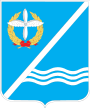 Совет Качинского муниципального округа города СевастополяРЕШЕНИЕ  № 9/55О внесение изменений в решение Совета Качинского муниципального округа от 04.05.2017 № 8/42 «Об утверждении Положения о порядке организации и проведения публичных слушаний и Порядке учета предложений по проектам муниципальных правовых актов и проектам муниципальных правовых актов о внесении изменений и дополнений в муниципальные правовые акты, а также о порядке участия граждан в его обсуждении»Руководствуясь ст. 28 Федерального закона от 06.10.2003 № 131-ФЗ «Об общих принципах организации местного самоуправления в Российской Федерации», ст. 16 Закона города Севастополя от 30.12.2014 № 102-ЗС «О местном самоуправлении в городе Севастополе», Уставом внутригородского муниципального образования города Севастополя Качинский муниципальный округ, Совет Качинского муниципального округаРЕШИЛ:1. Внести изменения в решение Совета Качинского муниципального округа от 04.05.2017 № 8/42 «Об утверждении Положения о порядке организации и проведения публичных слушаний и Порядке учета предложений по проектам муниципальных правовых актов и проектам муниципальных правовых актов о внесении изменений и дополнений в муниципальные правовые акты, а также о порядке участия граждан в его обсуждении» (далее – Решение):1.1. Пункт 3 Решения изложить в следующей редакции:«3. Считать утратившими силу Решения Совета Качинского муниципального округа:– от 02.07.2015 № 22 «Об утверждении Положения о порядке организации и проведения публичных слушаний во внутригородском муниципальном образовании города Севастополя Качинский муниципальный округ», от 21.12.2015 № 16/112 «О внесении изменений в решение Совета Качинского муниципального округа  от 02.07.2015 № 22 «Об утверждении Положения о порядке организации и проведения публичных слушаний во внутригородском муниципальном образовании города Севастополя Качинский муниципальный округ», – от 10.02.2016 № 19/147 «О внесении изменений в решение Совета Качинского муниципального округа  от 02.07.2015 № 22 «Об утверждении Положения о порядке организации и проведения публичных слушаний во внутригородском муниципальном образовании города Севастополя Качинский муниципальный округ», – от 20.12.2016 № 04/27 «О внесении изменений в решение Совета Качинского муниципального округа от 02.07.2015 № 22 «Об утверждении Положения о порядке организации и проведения публичных слушаний во внутригородском муниципальном образовании города Севастополя Качинский муниципальный округ»».2. Обнародовать  настоящее решение на  информационном стенде внутригородского муниципального образования города Севастополя Качинский муниципальный округ и на официальном сайте внутригородского муниципального образования города Севастополя Качинский муниципальный округ.3. Настоящее решение вступает в силу с момента принятия.4. Контроль за исполнением настоящего решения возложить на главу ВМО Качинский МО, исполняющего полномочия председателя Совета, главу местной администрации Качинского муниципального округа Герасим Н.М.II созывIX сессия2016 – 2021 гг.25.07. 2017  годапгт. КачаГлава ВМО Качинский МО, исполняющий полномочия председателя Совета,Глава местной администрацииН.М. Герасим